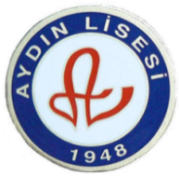 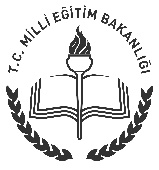 AYDIN LİSESİ 2017-2018 EĞİTİM-ÖĞRETİM YILI 9. SINIFLAR ALMANCA DERSİ 1.DÖNEM 2. ORTAK SINAV YAZILI SORULARINAME:                                                                                                                                                              DATUM:25.12.2017KLASSE:                                                                                                                                                                                                                           NUMMER:                                                                         FRAGEN                            NOTE:         AŞAĞIDAKİ BOŞLUKLARA UYGUN SÖZCÜK/SÖZCÜKLERİ YERLEŞTİRİN !1)Wie heiβt ……………….., …………………………heiβe Yelda.a)du-Du  b)du-Sie  c)du-Ich  d)er-Er2)Das ist Paul. …………………………..lernt Deutsch.a)Sie  b)Er  c)sie  d)Es3)………………….ist……………………….Telefonnummer?.................Telefonnummer ist 501 111 111 1.a)Wer-meine-Deine   b)Wie-dein-Mein  c)Was-meine-Deine   d)Wie-deine-Meine4)………………………….kommst……………….?a)Wer-du  b)Woher-du  c)Woher-er  d)Wo-du5) 17                      Nasıl yazılır? a)siebzehn  b)siebenzehn  c)siebsehn  d)sibzehn6) 13                      Nasıl yazılır?a)dreyzehn  b)drayzehn  c)dreizehn  d)dreisehn7)Paul……………………  ………………. Stuttgart.(wohnen)a)wohnst-aus  b)wohnt-in  c)wohnt-aus  d)wohnst-in8)……………………………Susanne Deutsch und Englisch?(sprechen)a)Sprichst  b)Spricht  c)Sprecht  d)Spriht9)Du……………………  ………………. Aydın.(leben)a)lebt-aus  b)lebst-in  c)liebst-aus   d)leibst-in10)Fabrice und Aylin………………………Freunde.a)sind  b)ist  c)bist  d)bin11)Er heiβt Michael. Er ist……………………………… .Er………………………Deutsch.a)Deutsch-spricht  b)Deutscher-sprecht  c)Deutscher-spricht  d)Deutscherin-sprecht12)Kurşun kalem                     Almancası ?a)der Bleistift  b)der Minenstift  c)der Kugelschreiber  d)der Buntstift13)Öğretmen masası                      Almancası ?a)der Tisch  b)der Stuhl  c)das Pult  d)das Fenster14) Das Buch                      Plural ? (çoğulu)a)die Bucher  b)die Büche  c)die Buche  d)die Bücher15) Der Kugelschreiber                       Plural ? (çoğulu)a)die Kugelschreiber  b)die Kügelschreiber  c)die Kugelschreibern  d)die Kügelschreibern16)Was ist das?(Wörterbuch)a)Das ist eine Wörterbuch  b)Das ist ein Wörterbuch  c)Das iste einer Wörterbuch  d)Das ist eines Wörterbuch17)Das Buch ist………………………(yeni)a)alt  b)groβ  c)neu  d)klein18)Ist das dein Heft? Ja, das ist……………………..Heft.a)mein  b)meine  c)meiner  d)meines19)Das ist……………………..Lineal. …………………ist…………………………(sarı)a)ein-Er-rot  b)eine-Es-gelb  c)ein-Er-gelb  d)ein-Es-gelb20)Sind das deine Hefte? Ja, das sind ……………………….Hefte.a)deine  b)meine  c)dein  d)meinZEITDAUER:40 MİNUTENJEDE FRAGE 5 PUNKTE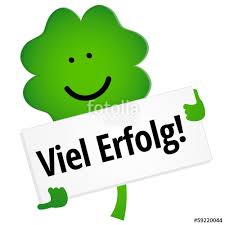         DEUTSCHLEHRER                                                                                             